اطلاعات رشته/گرايش:اطلاعات تايپ شودعنوان رشته:گرايش:مقطع تحصيلي:آیا رشته ماهیت بین رشتهای دارد؟ بله  خیر بين رشتهاي (نام رشتهها):چند رشته اي (نام رشتهها):ميزان همپوشاني رشته مورد تقاضا با رشتههاي مشابه:زمينه تخصصي دانشجو براي ورود به رشته:اطلاعات تايپ شود.اطلاعات تايپ شود.اطلاعات تايپ شود.اطلاعات تايپ شود.(الف) اعضاي هيأت علمي منتخب واجد شرایط(ب) اعضاي هيأت علمي خارج از گروه که با گروه همکاري خواهند داشتاطلاعات تايپ شود.(الف) رشتههاي موجود در دانشکده (مرتبط با رسته مورد تقاضا)(ب) امکانات آموزشي موجود در دانشکده (مرتبط با رشته مورد تقاضا)(ج) کادر هيأت علمي تمام وقت دانشکده(د) تعداد رشتههاي تحصيلي داير دانشکده(ﻫ) جمعيت دانشجويي به تفکیک گروه در دانشکده(و) جمعيت پذيرفتهشدگان در آخرين آزمون سراسريدر دانشکده(ز) جمعيت دانشآموختگان(الف) دانشگاههاي دولتي داراي رشته مذکور بجز دانشگاه های منتخبب) وضعیت رشته در دانشگاه های منتخب(ج) دانشگاههاي غير دولتي داراي رشته مذکورصورتجلسه شوراي گروهصورتجلسه شوراي تحصيلات تکميليصورتجلسه شوراي تحصيلات تکميلي دانشگاهصورتجلسه شوراي دانشگاهسرفصل دروس دوره«کاربرگ پيشنهاد ايجاد رشته/گرايش جديد»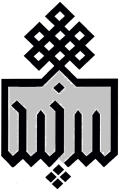 «کاربرگ پيشنهاد ايجاد رشته/گرايش جديد»دانشگاه بيرجنددانشکده:  گروه:گروه:عنوان رشته/گرايش مورد تقاضا:عنوان رشته/گرايش مورد تقاضا:عنوان رشته/گرايش مورد تقاضا:مقطع: دانشکده همکار: -دانشکده همکار: -نام استاد پيگيري کننده:شماره تماس(همراه):نام استاد پيگيري کننده:شماره تماس(همراه):نام استاد پيگيري کننده:شماره تماس(همراه):آیا رشته در برنامه راهبردی دانشکده وجود دارد؟ بله  خیر آیا رشته در برنامه راهبردی دانشکده وجود دارد؟ بله  خیر آیا رشته در برنامه راهبردی دانشکده وجود دارد؟ بله  خیر آیا رشته در برنامه راهبردی دانشکده وجود دارد؟ بله  خیر آیا رشته در برنامه راهبردی دانشکده وجود دارد؟ بله  خیر آیا رشته در برنامه راهبردی دانشکده وجود دارد؟ بله  خیر تعداد اعضاي هيأت علمي مرتبط با رشته/گرايش پيشنهادي (استاديار به بالا)تعداد اعضاي هيأت علمي مرتبط با رشته/گرايش پيشنهادي (استاديار به بالا)تعداد اعضاي هيأت علمي مرتبط با رشته/گرايش پيشنهادي (استاديار به بالا)تعداد اعضاي هيأت علمي مرتبط با رشته/گرايش پيشنهادي (استاديار به بالا)تعداد اعضاي هيأت علمي مرتبط با رشته/گرايش پيشنهادي (استاديار به بالا)تعداد اعضاي هيأت علمي مرتبط با رشته/گرايش پيشنهادي (استاديار به بالا)عناوين رشتههاي داير در گروه آموزشيعناوين رشتههاي داير در گروه آموزشيعناوين رشتههاي داير در گروه آموزشيعناوين رشتههاي داير در گروه آموزشيعناوين رشتههاي داير در گروه آموزشيعناوين رشتههاي داير در گروه آموزشيوضعيت فعلي گروه آموزشيوضعيت فعلي گروه آموزشيوضعيت فعلي گروه آموزشيوضعيت فعلي گروه آموزشيوضعيت فعلي گروه آموزشيوضعيت فعلي گروه آموزشيوضعيت فعلي رشته مورد تقاضا در سطح منطقه و کشوروضعيت فعلي رشته مورد تقاضا در سطح منطقه و کشوروضعيت فعلي رشته مورد تقاضا در سطح منطقه و کشوروضعيت فعلي رشته مورد تقاضا در سطح منطقه و کشوروضعيت فعلي رشته مورد تقاضا در سطح منطقه و کشوروضعيت فعلي رشته مورد تقاضا در سطح منطقه و کشورشماره:تاريخ:معاون محترم آموزشي و تحصيلات تکميلي دانشگاهبا سلام و احترامبه پيوست طرح توجيهي تاسيس رشته .................... که در جلسه شوراي آموزشي و تحصيلات تکميلي دانشکده مورخ .................... بررسي و به تصويب رسيده است به انضمام لوح فشرده حاوي مستندات جهت دستور به اقدام لازم تقديم ميشود.معاون محترم آموزشي و تحصيلات تکميلي دانشگاهبا سلام و احترامبه پيوست طرح توجيهي تاسيس رشته .................... که در جلسه شوراي آموزشي و تحصيلات تکميلي دانشکده مورخ .................... بررسي و به تصويب رسيده است به انضمام لوح فشرده حاوي مستندات جهت دستور به اقدام لازم تقديم ميشود.معاون محترم آموزشي و تحصيلات تکميلي دانشگاهبا سلام و احترامبه پيوست طرح توجيهي تاسيس رشته .................... که در جلسه شوراي آموزشي و تحصيلات تکميلي دانشکده مورخ .................... بررسي و به تصويب رسيده است به انضمام لوح فشرده حاوي مستندات جهت دستور به اقدام لازم تقديم ميشود.معاون محترم آموزشي و تحصيلات تکميلي دانشگاهبا سلام و احترامبه پيوست طرح توجيهي تاسيس رشته .................... که در جلسه شوراي آموزشي و تحصيلات تکميلي دانشکده مورخ .................... بررسي و به تصويب رسيده است به انضمام لوح فشرده حاوي مستندات جهت دستور به اقدام لازم تقديم ميشود.معاون محترم آموزشي و تحصيلات تکميلي دانشگاهبا سلام و احترامبه پيوست طرح توجيهي تاسيس رشته .................... که در جلسه شوراي آموزشي و تحصيلات تکميلي دانشکده مورخ .................... بررسي و به تصويب رسيده است به انضمام لوح فشرده حاوي مستندات جهت دستور به اقدام لازم تقديم ميشود.معاون محترم آموزشي و تحصيلات تکميلي دانشگاهبا سلام و احترامبه پيوست طرح توجيهي تاسيس رشته .................... که در جلسه شوراي آموزشي و تحصيلات تکميلي دانشکده مورخ .................... بررسي و به تصويب رسيده است به انضمام لوح فشرده حاوي مستندات جهت دستور به اقدام لازم تقديم ميشود.نام و نام خانوادگي رياست دانشکدهنام و نام خانوادگي رياست دانشکدهامضا و تاريخامضا و تاريخ«طرح توجيهي ايجاد رشته/گرايش جديد»«طرح توجيهي ايجاد رشته/گرايش جديد»دانشگاه بيرجندمقدمه (شامل کليات، دلايل منطقي، تاريخچه و زمينه هاي موجود براي ايجاد رشته)مقدمه (شامل کليات، دلايل منطقي، تاريخچه و زمينه هاي موجود براي ايجاد رشته)مقدمه (شامل کليات، دلايل منطقي، تاريخچه و زمينه هاي موجود براي ايجاد رشته)مشخصات کلي رشتهمشخصات کلي رشتهمشخصات کلي رشتهتعريف و هدف رشتهتعريف و هدف رشتهتعريف و هدف رشتهضرورت ايجاد رشته از نظر پاسخگويي به نيازهاي ملي و منطقهاي و تطابق با برنامه دانشگاه، سند آمايش استاني و همگامي با تحولات علمي روزضرورت ايجاد رشته از نظر پاسخگويي به نيازهاي ملي و منطقهاي و تطابق با برنامه دانشگاه، سند آمايش استاني و همگامي با تحولات علمي روزضرورت ايجاد رشته از نظر پاسخگويي به نيازهاي ملي و منطقهاي و تطابق با برنامه دانشگاه، سند آمايش استاني و همگامي با تحولات علمي روزتواناييها و مهارتهاي دانشآموختگان رشتهتواناييها و مهارتهاي دانشآموختگان رشتهتواناييها و مهارتهاي دانشآموختگان رشتهزمينه اشتغال دانشآموختگان و ميزان نياز بازار کار استان و کشور به دانشآموختگان رشتهزمينه اشتغال دانشآموختگان و ميزان نياز بازار کار استان و کشور به دانشآموختگان رشتهزمينه اشتغال دانشآموختگان و ميزان نياز بازار کار استان و کشور به دانشآموختگان رشتهشرايط لازم براي ايجاد رشته (نيروي انساني، تخصص و مراتب اعضاي هيأت علمي)شرايط لازم براي ايجاد رشته (نيروي انساني، تخصص و مراتب اعضاي هيأت علمي)شرايط لازم براي ايجاد رشته (نيروي انساني، تخصص و مراتب اعضاي هيأت علمي)رديفنـام و نـام خانـوادگيکادر هيأت علمي موجوداطلاعات مربوط به آخرين مدرک و رشته تحصيلياطلاعات مربوط به آخرين مدرک و رشته تحصيلياطلاعات مربوط به آخرين مدرک و رشته تحصيلياطلاعات مربوط به آخرين مدرک و رشته تحصيليگروه آموزشيمرتبه دانشگاهيمرتبه دانشگاهيمرتبه دانشگاهيمرتبه دانشگاهيوضعيت استخداميوضعيت استخدامينوع خدمتنوع خدمترديفنـام و نـام خانـوادگيکادر هيأت علمي موجودمدرک تحصيليسال اخذمحل اخذ (کشور)رشته تحصيلي (تخصص)گروه آموزشيمربياستادياردانشياراستادپيمانيرسميتمام وقتنيمه وقت12345678رديفنـام و نـام خانـوادگيکادر هيأت علمي موجوداطلاعات مربوط به آخرين مدرک و رشته تحصيلياطلاعات مربوط به آخرين مدرک و رشته تحصيلياطلاعات مربوط به آخرين مدرک و رشته تحصيلياطلاعات مربوط به آخرين مدرک و رشته تحصيليگروه آموزشيمرتبه دانشگاهيمرتبه دانشگاهيمرتبه دانشگاهيمرتبه دانشگاهيوضعيت استخداميوضعيت استخدامينوع خدمتنوع خدمترديفنـام و نـام خانـوادگيکادر هيأت علمي موجودمدرک تحصيليسال اخذمحل اخذ (کشور)رشته تحصيلي (تخصص)گروه آموزشيمربياستادياردانشياراستادپيمانيرسميتمام وقتنيمه وقت123456شرايط لازم براي ايجاد رشته (امکانات آزمايشگاهي و کارگاهي موجود)شرايط لازم براي ايجاد رشته (امکانات آزمايشگاهي و کارگاهي موجود)شرايط لازم براي ايجاد رشته (امکانات آزمايشگاهي و کارگاهي موجود)اطلاعات کمي دانشکدهاطلاعات کمي دانشکدهاطلاعات کمي دانشکدهنام رشتهسال شروع دورهمقطع تحصيليتعداد دانشجويان قطعيتعداد كادر هيات علمي تمام وقتتعداد كادر هيات علمي تمام وقتتعداد كادر هيات علمي تمام وقتتعداد كادر هيات علمي تمام وقتنام رشتهسال شروع دورهمقطع تحصيليتعداد دانشجويان قطعيمربياستادياردانشياراستادجمعجمعجمعجمعامكاناتكلاسها( زيربنا )آزمايشگاه( تعداد )كارگاه( تعداد )ساير موارد( با ذكر نام )رديفنام گروه های  آموزشيتعداد مربيتعداد استاديارتعداد دانشيارتعداد استادجمع123456جمعجمعرديفنام رشته گرایشکاردانيکارشناسيکارشناسي ارشددکتريجمع123456جمعجمعرديفنام گروه آموزشيکاردانيکاردانيکارشناسيکارشناسيکارشناسي ارشددکتريجمعرديفنام گروه آموزشيروزانهشبانهروزانهشبانهکارشناسي ارشددکتريجمع123456جمعجمعرديفنام گروه آموزشيکاردانيکاردانيکارشناسيکارشناسيکارشناسي ارشددکتريجمعرديفنام گروه آموزشيروزانهشبانهروزانهشبانهکارشناسي ارشددکتريجمع123456جمعجمعرديفنام گروه آموزشيکاردانيکاردانيکارشناسيکارشناسيکارشناسي ارشددکتريجمعرديفنام گروه آموزشيروزانهشبانهروزانهشبانهکارشناسي ارشددکتريجمع123456جمعجمعوضعيت رشته در ساير دانشگاههاوضعيت رشته در ساير دانشگاههاوضعيت رشته در ساير دانشگاههاردیفنام دانشگاهظرفيت رشته در دفترچه کنکور سال قبل (روزانه)ظرفيت رشته در دفترچه کنکور سال قبل (شبانه)ردیفنام دانشگاهظرفيت رشته در دفترچه کنکور سال قبل (روزانه)ظرفيت رشته در دفترچه کنکور سال قبل (شبانه)دانشگاه مازندراندانشگاه خوارزمیدانشگاه شهید باهنر کرماندانشگاه ارومیهدانشگاه یزددانشگاه زنجاندانشگاه فردوسیدانشگاه سیستان بلوچستانردیفنام دانشگاهظرفيت رشته در دفترچه کنکور سال قبل (روزانه)ظرفيت رشته در دفترچه کنکور سال قبل (شبانه)شاخصههاي کميشاخصههاي کميشاخصههاي کميشاخصدانشگاهدانشكده گروهجمعيت کل دانشجويينسبت جمعيت دانشجويي به هيات علمي نسبت جمعيت دانشجويي به هيات علمي استاديار به بالا نسبت هيات علمي استاديار به بالا به تعداد رشته هانسبت زير بناي آموزشي موجود به جمعيت دانشجويي نسبت زير بناي موجود به جمعيت دانشجويي نسبت زير بناي موجود  و در دست احداث به جمعيت دانشجويي چک ليست پيوستهاچک ليست پيوستهاچک ليست پيوستها